MODELLO DI STRATEGIA DI 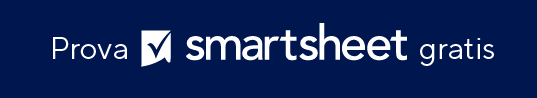 POSIZIONAMENTO DEL MARCHIO STRATEGIA DI POSIZIONAMENTO DEL MARCHIO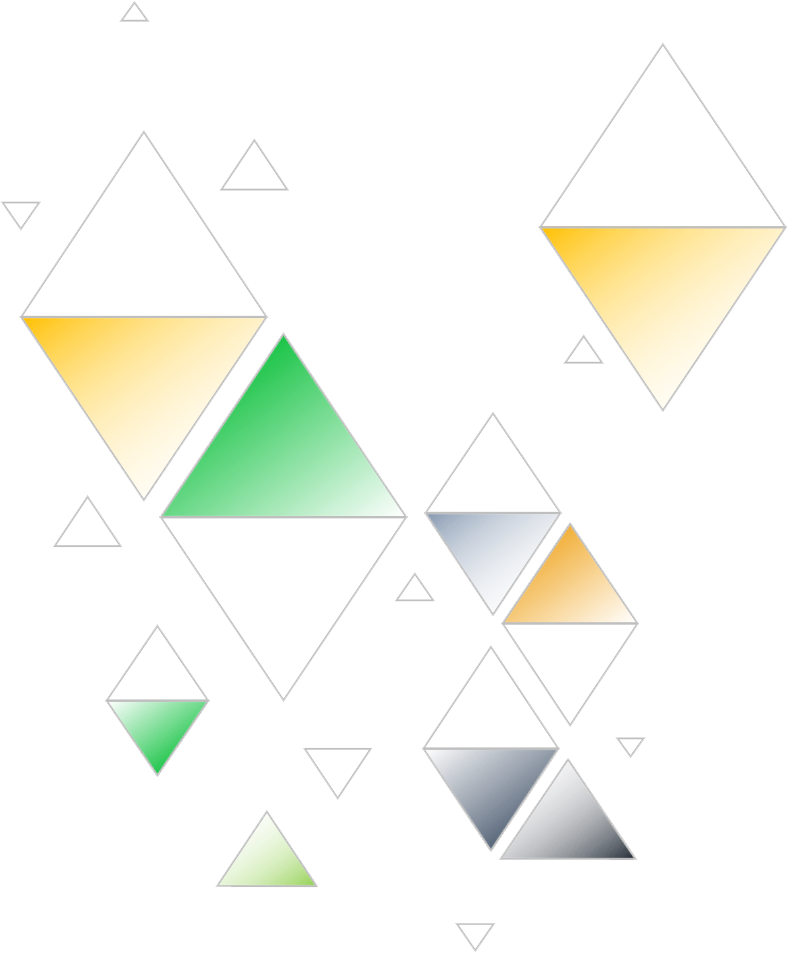 NOME DEL BRAND MANAGERBRAND MANAGER00/00/0000STRATEGIA DI POSIZIONAMENTO DEL MARCHIORispondi a queste domande per delineare la tua dichiarazione di posizionamento:SCALA DEI VANTAGGI DEL MARCHIODICHIARAZIONE DI POSIZIONAMENTODICHIARAZIONE DI POSIZIONAMENTO DEL MARCHIO FINALE Come dovrebbe essere posizionato il marchio rispetto alla concorrenza?Quali sono le aziende della concorrenza?Chi è il cliente o il settore target?Cosa state cercando di comunicare?Quali sono le nostre tagline?Perché è stata avviata questa attività?Come viene progettato e creato il prodotto o il servizio?In cosa consiste l'unicità del prodotto o del servizio?Come si sta posizionando attualmente il marchio?In che modo la concorrenza sta posizionando i propri marchi?CLIENTE TARGETA chi si rivolge il marchio. Per... PROBLEMA Il bisogno insoddisfatto del cliente che il marchio risolve. Chi ha bisogno o vuole... CATEGORIA Il contesto in cui il marchio compete. Siamo... PROPOSTA DI VALORE Il vantaggio esclusivo che il tuo marchio fornisce. Chi... DIFFERENZIAZIONE Ciò che ti distingue dalla concorrenza Diversamente da... MOTIVI PER CREDERE Una o due considerazioni che dimostrano perché il tuo vantaggio è reale. Perché... DICHIARAZIONE DI NON RESPONSABILITÀQualsiasi articolo, modello o informazione sono forniti da Smartsheet sul sito web solo come riferimento. Pur adoperandoci a mantenere le informazioni aggiornate e corrette, non offriamo alcuna garanzia o dichiarazione di alcun tipo, esplicita o implicita, relativamente alla completezza, l’accuratezza, l’affidabilità, l’idoneità o la disponibilità rispetto al sito web o le informazioni, gli articoli, i modelli o della relativa grafica contenuti nel sito. Qualsiasi affidamento si faccia su tali informazioni è pertanto strettamente a proprio rischio.